Uchwała Nr V/52/2019Rady Miejskiej w Cieszanowiez dnia 28 lutego 2019 r.w sprawie przyjęcia Gminnego programu wspierania rodziny na terenie Gminy Cieszanów na lata 2019 - 2021Na podstawie art. 176 pkt 1 oraz art. 179 ust.2 ustawy z dnia 9 czerwca 2011 r. o wspieraniu rodziny i systemu pieczy zastępczej (tj. Dz.U. z 2018 r., poz. 998 z póź. zm.) Rada Miejska w Cieszanowie uchwala co następuje:§1. Przyjmuje się Gminny program wspierania rodziny na terenie Gminy Cieszanów na lata 2019 – 2021 w brzmieniu stanowiącym załącznik Nr 1 do niniejszej uchwały.§2. Wykonanie uchwały powierza się Burmistrzowi Miasta i Gminy Cieszanów, a nadzór nad jej wykonaniem powierza się Komisji Zdrowia i Opieki Społecznej.§3. Uchwała wchodzi w życie z dniem podjęcia,  z mocą obowiązującą od 1 stycznia 2019 r. 			Przewodniczący			Rady Miejskiej w Cieszanowie			Adam Zaborniak						Załącznik Nr 1 do Uchwały Nr V/52/2019						Rady Miejskiej w Cieszanowie 						z dnia 28 lutego 2019 r.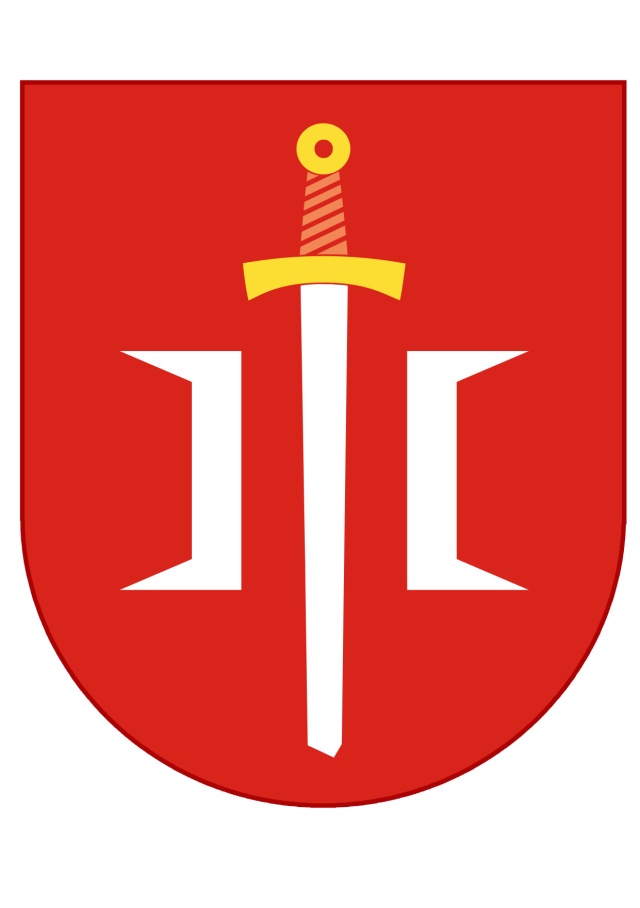 GMINNY PROGRAM WSPIERANIA RODZINYGMINA CIESZANÓWNA LATA 2019 – 2021Gminny Program Wspierania Rodziny na lata 2019 - 2021SPIS TREŚCI :Wprowadzenie ……………………………………….………………….....….21.1  Wyjaśnienie skrótów i wyrażeń……………………………………….3Podstawy prawne działań ujętych w Programie…………………………….…5Charakterystyka społeczno – demograficzna Gminy Cieszanów……………...6Charakterystyka grup objętych pomocą społeczną…………………….….…...8Odbiorcy Programu……………………………………………………...……16Cele Programu…………………………………………………………….…..18Ocena realizacji zadań z zakresu wspierania rodziny w Gminie Cieszanów w latach 2015 – 2018……………………………………………………………23Partnerzy -  Realizatorzy Programu i ich zadania ………………….……..….28     Zadania Realizatorów Programu……………………….……………..……… 29Oczekiwane rezultaty…………………………………………..……….…….37Termin realizacji programu………………………………………….………. 38Źródła finansowania…………………………………………………………..38Bibliografia i materiały statystyczne………………………………………....38Spis tabel i wykresów ………………………………..……………….………39Uzasadnienie …………………………………………………………….…...40WprowadzeniePodstawową zasadą Konstytucji Rzeczypospolitej Polskiej jest ochrona rodziny. Znaczenie rodziny dla społeczeństwa pozostaje na najwyższej pozycji. Rodzina to najstarsza i najpowszechniejsza forma życia społecznego, która odgrywa ogromną rolę w życiu każdego człowieka. Tworzą ją połączeni węzłem małżeńskim kobieta i mężczyzna oraz ich potomstwo, a w szerszym znaczeniu także ogół krewnych obu małżonków. Często rodzina jest nazywana podstawową komórką społeczną.Rodzina w ujęciu socjologicznym jest najważniejszą i podstawową grupą społeczną, na której opiera się całe społeczeństwo. Ma ona zasadniczy wpływ na funkcjonowanie człowieka w rolach społecznych oraz kształtowanie jego tożsamości i postaw. Prawidłowo funkcjonująca rodzina daje jej członkom poczucie bezpieczeństwa i wzmacnia ich rozwój osobisty. Rodzina jako pierwsze i podstawowe środowisko wychowawcze bezpośrednio oddziałuje na osobowość dziecka przekazując mu swój system wartości, tradycje, poglądy,a co za tym idzie ukierunkowuje go na całe życie. Zaburzone więzi rodzinne wpływają destrukcyjnie na funkcjonowanie człowieka, stanowią podstawowe źródło jego deficytów.W przypadku wystąpienia jakiejkolwiek dysfunkcyjności rodziny, Państwo ma obowiązek zapewnić dziecku specjalną ochronę i pomoc w przezwyciężeniu zaistniałej sytuacji.Wszelkie działania podejmowane na rzecz dobra dziecka i jego rodziny powinny być ze sobą spójne i uwzględniać prawo do zachowania własnej tożsamości. Współczesna rodzina znajduje się pod naporem wielu czynników zewnętrznych, które  wpływają na jej gwałtowne, wielorakie przemiany. Jedne z nich wywierają wpływ pozytywny i polepszają jej warunki życia, inne zaś powodują jej dezintegrację i dezorganizację, naruszają podstawowe normy rodzinne regulujące funkcjonowanie rodziny i jej członków w samej rodzinie i poza nią.Dzisiejsze społeczności lokalne są siedliskiem wielu różnorodnych i przeciwstawnych zjawisk, których część niewątpliwie negatywnie oddziałuje na osobowość ludzi, a szczególnie dzieci i młodzieży. Niektóre z nich pojawiają się okresowo, niemal we wszystkich rodzinach, ale nie wszędzie czynią spustoszenie. Obecnie proces wychowania i socjalizacji dzieci 
i młodzieży w rodzinie bywa zdeformowany przez takie zjawiska jak: alkoholizm, ubóstwo, rozpad rodziny przez rozwód, nieporadność życiową rodziców, bezradność w sprawach opiekuńczo – wychowawczych i prowadzenia gospodarstwa domowego, zwłaszcza w rodzinach niepełnych lub wielodzietnych. Zjawiska te stanowią podstawowe przyczyny dysfunkcji i patologii rodziny w Polsce. Problemy występujące w rodzinie często są złożone i wymagają wszechstronnych rozwiązań. Rodziny dysfunkcyjne wymagają ciągłego monitorowania przez pracowników socjalnych, pracowników służby zdrowia, pedagogów szkolnych, policji, kuratorów sądowych i przedstawicieli innych instytucji oraz podejmowania działań na rzecz rodziny. Rodzinę należy wspierać i wspomagać tak, aby przywrócić jej prawidłowe funkcjonowanie. Założeniem niniejszego programu jest utworzenie spójnego systemu wsparcia rodzin przeżywających trudności w wypełnianiu funkcji opiekuńczo-wychowawczych, w celu przywrócenia im zdolności do wypełniania tych funkcji oraz eliminowanie sytuacji, w których dziecko musi opuścić własną rodzinę. Realizowane zadania skupiać się będą nie tylko na dziecku, ale także na całej rodzinie, nawet wówczas, kiedy dziecko zostanie umieszczone poza rodziną biologiczną, celem umożliwienia mu powrotu do tej rodziny. 1.1 Wyjaśnienie skrótów i wyrażeń1. Rodzina wspierająca – to taka, która przy współpracy asystenta rodziny, pomaga rodzinie przeżywającej trudności w opiece i wychowaniu, prowadzeniu gospodarstwa domowego oraz kształtowaniu i wypełnianiu podstawowych ról społecznych. 2. Rodzina dysfunkcyjna (dysfunkcjonalna) – to taka, która nie spełnia swoich funkcji ze względu na zaburzone relacje, zasady, pełnione role i nieprawidłową komunikację co powoduje brak możliwości zdrowego i pełnego funkcjonowania. 3. System pieczy zastępczej – to zespół osób, instytucji i działań mający na celu zapewnienie czasowej opieki i wychowania dzieciom w przypadku niemożności sprawowania opieki i wychowania przez rodziców, a obowiązek wspierania rodziny przeżywającej trudności w wypełnianiu funkcji opiekuńczo – wychowawczej oraz organizacji pieczy zastępczej w zakresie ustalonym ustawą, spoczywa na jednostkach samorządu terytorialnego oraz na organach administracji rządowej.4. Rodzina zastępcza – to rodzina, która tymczasowo, bądź na stałe opiekuje się i wychowuje dzieci osierocone lub których rodzice nie są w stanie zapewnić opieki i wychowania. Rodzina ta pełni funkcję rodziców zastępczych bez zrywania więzi z rodziną biologiczna dziecka. Rodziny zastępcze dzielimy na:Spokrewnione – tworzone przez małżonków lub osoby niepozostające w związku małżeńskim, u których pozostawiono dziecko w celu sprawowania nad nim pieczy zastępczej, będące wstępnymi bądź rodzeństwem dziecka.Niezawodowe – tworzone przez małżonków lub osoby niepozostające w związku małżeńskim, u których pozostawiono dziecko w celu sprawowania nad nim pieczy zastępczej, niebędącymi wstępnymi bądź rodzeństwem dziecka.Zawodowe – w tym zawodowe pełniące funkcję pogotowia rodzinnego i zawodowe specjalistyczne – tworzone przez małżonków bądź osoby niepozostające w związku małżeńskim, u których pozostawiono dziecko w celu sprawowani nad nim pieczy zastępczej, niebędącymi wstępnymi bądź rodzeństwem dziecka. 5. Asystent rodziny – to osoba, która zajmuje się zawodowo wspieraniem rodziny przez pewien czas, aby w przyszłości samodzielnie potrafiła ona pokonywać trudności życiowe, zwłaszcza dotyczące opieki i wychowywania dzieci. Termin ten został wprowadzony od słowa „asysta”, który jest określeniem osoby towarzyszącej komuś, współobecnej, pomagającej, będącej w pogotowiu. Asystent rodziny towarzyszy rodzinom we wprowadzaniu zmian w sposobie myślenia, zachowania oraz otoczeniu, koniecznych do tego, aby środowisko rodzinne sprzyjało bezpieczeństwu i prawidłowemu rozwojowi dziecka. 6. Rodzinny Dom Dziecka – ośrodek wychowawczy dla osieroconych bądź pozbawionych opieki dzieci oraz młodzieży do 18 roku życia, który jest zorganizowany w naturalnych rodzinach zastępczych w przystosowanych domach rodzinnych.7. Klub Integracji Rodzinnej – podmiot ekonomii społecznej, którego zdaniem jest reintegracja społeczno – zawodowa osób zagrożonych wkluczeniem społecznym lub wkluczonych społecznie, nie będących w stanie funkcjonować na otwartym rynku pracy. 8. Prace społecznie użyteczne – w odniesieniu do osób bezrobotnych – potoczne określenie instrumentu aktywizacji zawodowej. Prace społecznie użyteczne są nową formą aktywizacji zawodowej bezrobotnych wprowadzoną nowelizacją ustawy z dnia 20 kwietnia 2004 r. o promocji zatrudnienia i  instytucjach rynku pracy ( Dz.U. 2018 r. poz. 1265). Do prac społecznie użytecznych kierowane są osoby (korzystające ze świadczeń pomocy społecznej) w wymiarze nieprzekraczającym 10 godzin tygodniowo i 40 godzin miesięcznie. Podstawy prawne działań ujętych w ProgramieZ dniem 1 stycznia 2012 roku weszła w życie ustawa o wspieraniu rodziny i systemie pieczy zastępczej, zgodnie z treścią art. 176 pkt 1 ww. ustawy do zadań własnych gminy należy m.in. opracowanie i realizacja trzyletniego gminnego programu wspierania rodziny. Niniejszy Program jest kontynuacją programu wspierania rodziny realizowanego w Gminie Cieszanów od 2016 roku. Zapisy Programu są spójne z aktami ustawodawstwa krajowego i lokalnego, takimi jak:1. Konstytucja Rzeczypospolitej Polskiej.2.  Ustawa z dnia 9 czerwca 2011 r. o wspieraniu rodziny i systemie pieczy zastępczej( t. j. Dz.U. z 2018 r.,  poz. 998 z późn. zm.),3. Ustawa z dnia 12 marca 2004 r. o pomocy społecznej (t.j. Dz. U. z 2018 r., poz. 1508 z późn. zm.),4. Ustawa z dnia 29 lipca 2005 r. o przeciwdziałaniu przemocy w rodzinie ( Dz.U. z 2015 r. poz. 1390 z późn. zm.),5. Ustawa z dnia 26 października 1982 r. o wychowaniu w trzeźwości i przeciwdziałaniu alkoholizmowi ( Dz.U. z 2016 r., poz. 487 z późn. zm.),6. Ustawa z dnia 29 lipca 2005 r. o przeciwdziałaniu narkomanii ( t.j. Dz.U. z 2018 r., poz. 1030 z późn. zm.),7. Ustawa z dnia 8 marca 1990 r. o samorządzie gminnym ( Dz. U. z 2018 r., poz. 994 z późn. zm.).W świetle założeń ustawy pomoc dziecku i jego rodzinie powinna mieć charakter interdyscyplinarny i być udzielana przez właściwych specjalistów w ramach zintegrowanego lokalnego systemu. Ważne jest, by zarówno działania jak również decyzje względem rodziny i jej członków były podejmowane przy współpracy wyspecjalizowanych instytucji (pomoc społeczna, szkoła, sąd, policja, służba zdrowia). Konsekwencją kontynuowania przez Miasto i Gminę Cieszanów  programu wspierania rodziny na lata 2019 – 2021 jest stworzenie rozwiązań profilaktycznych, umożliwiających prowadzenie działań osłonowych mających na celu wzmocnienie rodzin z tzw. grupy ryzyka, zapobieganie ich marginalizacji i izolacji społecznej, a także  prowadzenie działań ratowniczych i wspomagających. Świadczenie wsparcia w szerokim zakresie dla rodziny daje możliwość zapewnienia każdemu dziecku prawa do stabilnego rodzinnego środowiska wychowawczego.Działania na rzecz rodziny, to działania skierowane do poszczególnych jej członków oraz kampanie prowadzone na rzecz całej wspólnoty.Podstawowym założeniem Gminnego programu wspierania rodziny jest utworzenie spójnego systemu wsparcia dzieci i rodzin przeżywających trudności w wypełnianiu funkcji opiekuńczo- wychowawczych, mających na celu przywrócenie im zdolności do wypełniania tych ról, poprzez pracę z rodziną oraz zapewnienie pomocy w opiece i wychowaniu dzieci.Realizowane w ramach programu zadania koncentrować się będą nie tylko na dziecku, ale na całej rodzinie również w sytuacjach, gdy dziecko zostanie umieszczone poza rodziną biologiczną. Ma to na celu pomoc w odzyskaniu przez rodziców funkcji opiekuńczych tj. umożliwienie dziecku powrotu do środowiska rodzinnego. Przyjęte w ramach Programu zadania są spójne zarówno z ustawą o pomocy społecznej (z dnia 12 marca 2004 roku), ustawą o wspieraniu rodziny i systemie pieczy zastępczej (z dnia 9 czerwca 2011 roku),ustawą o przeciwdziałaniu przemocy w rodzinie ( z dnia 29 lipca 2005 roku). Charakterystyka społeczno – demograficzna Gminy CieszanówGmina Cieszanów położona jest w północnej części Płaskowyżu Tarnogrodzkiego, jednego z mezoregionów Kotliny Sandomierskiej, w obrębie Garbu Tarnogrodzkiego, na północ od rzeki Lubaczówki. Granica między Płaskowyżem Tarnogrodzkim a sąsiadującym z nim Roztoczem przebiega niedaleko krańców gminy.Przez teren Gminy Cieszanów przebiega trasa łącząca trzy przejścia graniczne z Ukrainą: Hrebenne i Korczowa i Budomierz. Miasto Cieszanów zajmuje centralne położenie geograficzne w obszarze gminy, co bardzo korzystnie sytuuje jego rolę jako ośrodka centralnego obsługi pozostałych ogniw sieci osadniczej. Szczególnie dogodny jest układ komunikacyjny obszaru gminy, o charakterze promienistym, którego centrum jest właśnie Cieszanów. Z węzła centralnego w Cieszanowie wychodzą drogi w kierunku wsi:na północ do Żukowa, Kowalówki i Dolin,na północny-zachód do Nowego Lublińca i Starego Lublińca,na zachód do Folwarków i Niemstowa,na południe do Dachnowa,na wschód do Nowego Sioła i Chotylubia,na północny-wschód do Dąbrówki i Gorajca. W Cieszanowie krzyżują się drogi prowadzące w kierunku południowym do Rzeszowa i Przemyśla, północnym w kierunku Tomaszowa Lubelskiego, Zamościa i dalej do Lublina oraz zachodnim wiodące do Stalowej Woli i Kielc. Dobrze rozwinięta sieć dróg przecinająca teren gminy zapewnia szybką i łatwą komunikację z największymi ośrodkami przemysłowymi i administracyjnymi Polski południowo-wschodniej.Wykres nr 1. Liczba mieszkańców Gminy Cieszanów w latach 2016 – 2018 Źródło: Dane UMIG Cieszanów Wykres przedstawia liczbę mieszkańców Gminy Cieszanów w latach 2016 – 2018 uwzględniając liczbę mieszkańców ogółem, w wieku przedprodukcyjnym ( 0-17 lat), w wieku produkcyjnym oraz w wieku poprodukcyjnym. Zauważyć można tendencję malejącą odnośnie liczby mieszkańców Gminy Cieszanów, zmniejsza się tym samym liczba mieszkańców w wieku przedprodukcyjnym oraz produkcyjnym, natomiast rośnie liczba mieszkańców w wieku poprodukcyjnym. Największa liczba mieszkańców Gminy Cieszanów była w roku 2016 tj. 7634 osób ogółem, w tym 1433  w wieku przedprodukcyjnym; 4923 w wieku produkcyjnym oraz 1278 w wieku poprodukcyjnym. W roku 2017 ilość mieszkańców ogółem wynosiła 7545 to o 89 osób mniej niż w roku wcześniejszym, w tym w wieku przedprodukcyjnym 1276; w wieku produkcyjnym 4867 oraz w wieku poprodukcyjnym 1402 osób. Rok 2018 stanowił 7428 mieszkańców ogółem to o kolejne 117 osób mniej niż we wcześniejszym roku, w tym w wieku przedprodukcyjnym 1258; w wieku produkcyjnym 4756 oraz w wieku poprodukcyjnym 1414 osób. Charakterystyka grup objętych pomocą społecznąPomoc społeczna, zgodnie z art. 2 ustawy z dnia 12 marca 2004 r. o pomocy społecznej „jest instytucją polityki społecznej państwa, mającą na celu umożliwienie osobom i rodzinom przezwyciężenie trudnych sytuacji życiowych, których nie są one w stanie pokonać, wykorzystując własne uprawnienia, zasoby i możliwości”.  Ośrodek Pomocy Społecznej jest miejscem pierwszego kontaktu osób poszukujących pomocy społecznej. Zgodnie z prawem działają w każdej gminie. Ośrodek pomocy społecznej, wykonując zadania własne gminy w zakresie pomocy społecznej, kieruje się ustaleniami wójta (burmistrza, prezydenta miasta). Zadaniem pomocy społecznej jest zapobieganie trudnym sytuacjom życiowym osób i rodzin poprzez podejmowanie działań zmierzających do życiowego usamodzielnienia oraz ich integracji ze środowiskiem.	Zwiększająca się liczba osób bezrobotnych, w tym długotrwale, pozbawionych zasiłku, niskie wynagrodzenia oraz duża liczba osób utrzymujących się z rent i emerytur znacznie wpływa na zmniejszenie poziomu zamożności mieszkańców gminy. Powyższe problemy powodują, że osoby korzystające z pomocy społecznej to osoby bezrobotne, samotne, niepełnosprawne, niewydolne wychowawczo, bez źródeł utrzymania lub utrzymujące się z pracy dorywczej, zasiłków rodzinnych i dodatków do zasiłków rodzinnych, a więc świadczeń niedających gwarancji utrzymania rodziny lub osoby samotnej. Skuteczna ochrona dzieci i pomoc dla nich może być osiągnięta we współpracy ze środowiskiem lokalnym, w tym sąsiedzkim, sądami i ich organami pomocniczymi, policją, instytucjami oświatowymi, podmiotami leczniczymi, Kościołem i związkami wyznaniowymi oraz organizacjami pozarządowymi. Podstawą do rozwiązywania problemów społecznych jest wsparcie rodziny w odbudowywaniu prawidłowych relacji w rodzinie oraz we właściwym wypełnianiu ról społecznych przez jej członków. Wsparcie rodziny powinno być w miarę możliwości wczesne i mieć charakter profilaktyczny. Priorytetem wspierania rodziny jest zapewnienie odpowiednich warunków rozwoju dzieci, młodzieży oraz kształtowania wartości i norm związanych z ich wychowaniem.Prowadzenie profilaktycznych działań wspierających dziecko w rodzinie jest formą pomocy tańszą i bardziej skuteczną. Natomiast praca z rodziną biologiczną w przypadku, gdy zaistniała konieczność umieszczenia dziecka w pieczy zastępczej, ma na celu jak najszybszy powrót dziecka do rodziny. Działania wspierające w utrzymaniu pełnej rodziny wskazane są zarówno ze względów społecznych, jak i ekonomicznych, gdyż służą obniżeniu kosztów gminy związanych z pobytem dziecka w rodzinnej lub instytucjonalnej pieczy zastępczej.Szczegółowe dane dotyczące rodzin objętych wsparciem MGOPS Cieszanów przedstawione są w poniższych tabelach i wykresach.  Tabela nr 1. Liczba rodzin / osób objętych pomocą społeczną Źródło: Opracowanie własne na podstawie sprawozdań rocznych  MGOPS za lata 2016, 2017, 2018Największa rzeczywista liczba rodzin korzystających z pomocy społecznej była w roku 2016 i wynosiła 229 rodzin, a liczba osób w tych rodzinach wynosiła 795 . Największa liczba rodzin objętych praca socjalną była w roku 2018 i wynosiła 178 rodziny w tym wyłączną pracą socjalną objętych było 0 rodzin. Z tabeli wynika, że największa liczba osób korzystających z pomocy społecznej w stosunku do liczby mieszkańców Gminy była w roku 2016 i wynosiła 9,35 %. Tabela nr 2. Typy rodzin korzystających z pomocy społecznej Źródło: Opracowanie własne na podstawie sprawozdań rocznych  MGOPS za lata 2016, 2017, 2018 Z danych MGOPS wynika, że najwięcej rodzin z dziećmi tj. 148 korzystało z pomocy społecznej w roku 2016, w tym najwięcej bo 61 rodzin z 2 dzieci. Najwięcej rodzin niepełnych tj. 35 korzystało z pomocy społecznej w roku 2016 w tym najwięcej z trójką dzieci. Z pomocy społecznej korzystają również rodziny emerytów i rencistów, najwięcej takich rodzin było w roku 2017. Najwięcej osób samotnych korzystających z pomocy społecznej było również w roku 2017 co stanowiło 73 osób.Tabela nr 3. Powody ubiegania się o pomoc społeczną Źródło: Opracowanie własne na podstawie sprawozdań rocznych  MGOPS za lata 2016, 2017, 2018Powody ubiegania się o pomoc społeczną są różne, poniżej zostały przedstawione w formie wykresów, które wizualnie przedstawiają dane z tabeli poszczególnych lat. Wykres nr  2. Powody ubiegania się o pomoc społeczną w roku 2016Źródło: Opracowanie własne na podstawie sprawozdań rocznych  MGOPS za lata 2016, 2017, 2018Wykres nr 3. Powody ubiegania się o pomoc społeczną w roku 2017Źródło: Opracowanie własne na podstawie sprawozdań rocznych  MGOPS za lata 2016, 2017, 2018Wykres nr 4. Powody ubiegania się o pomoc społeczną w roku 2018Źródło: Opracowanie własne na podstawie sprawozdań rocznych  MGOPS za lata 2016, 2017, 2018 Rodziny z różnych powodów ubiegają się o pomoc społeczną, jak wynika z danych MGOPS zazwyczaj jest to ubóstwo, bezrobocie oraz niepełnosprawność. Zazwyczaj liczba rodzin ubiegających się o pomoc społeczną w danych latach była podobna. Największą liczbę rodzin ubiegających się o pomoc społeczną stanowiło ubóstwo rodzin  kolejno było to bezrobocie, długotrwała choroba. Dużym  problemem  rodzin był również alkoholizm, w 2016 roku o pomoc społeczna ubiegało się 38 rodzin , a do 2017 roku  liczba ta wzrosła do 41 rodzin. Najmniejszą liczbę rodzin ubiegających się o pomoc społeczną stanowił powód: bezradności w sprawach opiekuńczo wychowawczych, przemocy w rodzinie, potrzeba ochrony macierzyństwa jak również  narkomania. Tabela nr 4. Świadczeniobiorcy  programu wieloletniego Pomoc państwa w zakresie dożywiania .Źródło: Opracowanie własne na podstawie sprawozdań rocznych MGOPS za lata 2016, 2017, 2018 Z pomocy Państwa w zakresie dożywiania na terenie Gminy Cieszanów  korzysta spora liczba osób, są to dzieci do ukończenia 7 roku życia, młodzież do ukończenia szkoły ponadgimnazjalnej oraz pozostałe osoby. Z powyższych danych MGOPS wynika, że najwięcej osób korzystających z ciepłych posiłków było w 2016 roku w tym 189 to uczniowie do ukończenia szkoły ponadgimnazjalnej a pozostałe 16 to dzieci do ukończenia 7 roku życia / dzieci do czasu rozpoczęcia nauki w szkole podstawowej. W 2016 roku było najwięcej wydanych zasiłków celowych tj. 384 a najmniej tj. 298 w roku 2018. Ogólnopolska Karta Dużej Rodziny to system zniżek dla rodzin wielodzietnych. Jej posiadacze mają możliwość korzystania z katalogu oferty kulturalnej, rekreacyjnej czy transportowej na terenie całego kraju.Zniżek mogą udzielać nie tylko instytucje publiczne, ale również przedsiębiorcy prywatni. Przystępując do programu zyskują prawo do posługiwania się znakiem „Tu honorujemy Kartę Dużej Rodziny”.Tabela nr 5. Ilość rodzin objętych Kartą Dużej rodziny w Gminie CieszanówŹródło: Dane na podstawie sprawozdań rocznych MGOPS na lata 2016, 2017,2018Odbiorcy ProgramuRodziny niewydolne wychowawczo, niezaradne życiowo: grupę tą tworzą rodzice, którzy nie w pełni radzą sobie z wychowywaniem dzieci. Ponoszą na tym polu porażki, nie potrafią zrozumieć potrzeb dziecka, tkwią w błędnym przekonaniu dotyczącym opieki nad nimi. W takiej rodzinie niespełnione są funkcje rodzicielskie, które przynoszą szkody wszystkim jej członkom, a w szczególności dzieciom. Rodzina nie spełnia swoich podstawowych, naturalnych funkcji, co w konsekwencji doprowadza do jej niewydolności czyli dysfunkcyjności. Dysfunkcyjność rodziny może być następstwem sytuacji, które niszczą i zakłócają jej prawidłowe funkcjonowanie prowadząc często do zjawiska patologii (alkoholizm, narkomania, przemoc, prostytucja, przestępczość). Problem niewydolności wychowawczej dotyczy zarówno rodzin pełnych, jak również rozbitych, gdzie często jest wynikiem niskiego poziomu wykształcenia rodziców, a także trudnej sytuacji materialno-bytowej.Rodziny żyjące w ubóstwie, w tym dotknięte bezrobociem: tą grupę tworzą rodziny borykające się z problemem braku dostatecznych środków finansowych na zaspokojenie potrzeb rodziny. Ubóstwo dotyka wielu ludzi, dlatego też jest zjawiskiem społecznym, które bardzo często bezpośrednio łączy się z bezrobociem. W Cieszanowie problem bezrobocia dotyka znaczną część osób korzystających ze wsparcia Miejsko Gminnego Ośrodka Pomocy Społecznej. Poza bezrobociem, ubóstwo często wiąże się z młodym wiekiem, wielodzietnością, a także niskim poziomem wykształcenia.Rodziny dotknięte przemocą: jak wynika z analizy dostępnych danych przemoc jest zjawiskiem permanentnym, które ciągle wzrasta. Do tego zjawiska dochodzi zarówno w rodzinach dobrze sytuowanych jak również w środowiskach dotkniętych problemem ubóstwa. Analizując różne publikacje i statystyki należy zaznaczyć, że zjawisko przemocy często łączy się z problemem nadużywania alkoholu. Występowanie przemocy w rodzinie może być zarówno skutkiem jak i przyczyną dysfunkcji rodziny. Przemoc domowa ma różne formy i dotyczy zarówno kobiet, mężczyzn jak i dzieci. Mimo wielu kampanii społecznychprowadzonych przez różne instytucje, świadomość obywateli nadal jest niska, a zjawisko nadal jest problemem „czterech ścian”.Dzieci i młodzież zagrożone niedostosowaniem społecznym: Niedostosowanie społeczne jest zjawiskiem negatywnym, charakteryzuje się wadliwym stosunkiem do innych ludzi wypływającym z różnych zaburzeń emocjonalnych oraz defektów w tym zakresie ( def. K.Pospiszyla). Niedostosowanymi społecznie są te dzieci i młodzież, u których zaburzenia w zachowaniu są tak głębokie i silne, że utrudniają, a nawet uniemożliwiają im normalne współżycie z innymi ludźmi. Wraz ze wzrostem cywilizacji zmieniają się funkcje wychowawcze i opiekuńcze rodziny. Każdy człowiek żyje w pewnym społecznym otoczeniu, do którego powinien  się dostosować. Jest to możliwe wyłącznie wtedy, gdy jednostka zaakceptuje wzory, wartości i normy w nim obowiązujące. Przyswojenie i uznanie tych zasad jest podstawą prawidłowej relacji między jednostką, a jej społecznym otoczeniem. Większość z nas układa swoje stosunki z otoczeniem pozytywnie ale są również osoby, które pod wpływem różnych czynników i sytuacji mają duże trudności w dostosowaniu się do grupy społecznej. To właśnie ich postawa niesie negatywne następstwa dla społeczeństwa. Przyczyną niedostosowania społecznego mogą być zarówno czynniki na które nie mamy większego wpływu tj. biologiczne, a także te którym można zapobiec lub je minimalizować tj. środowiskowe (wadliwa struktura rodziny, zaniedbania i błędy środowiska wychowującego). Wśród środowisk mających największy wpływ na niedostosowanie społeczne wymienia się rodzinę, która jako grupa pierwotna oddziałuje na jednostkę.Cele ProgramuCel główny: Stworzenie spójnego systemu pomocy dla dziecka i rodziny w Gminie Cieszanów   Cele szczegółowe:Budowanie bezpieczeństwa socjalnego rodzin Zadania:zapewnienie bezpieczeństwa materialno-bytowego rodzin znajdujących się w trudnej sytuacji życiowej, której nie są w stanie pokonać wykorzystując własne możliwości;objęcie pomocą dzieci w szczególności w formie dożywiania, zaopatrzenia w podręczniki szkolne, organizowanie wypoczynku w okresie wolnym od nauki, umożliwianie korzystania z organizowanych form spędzania czasu wolnego;praca z rodziną poprzez prowadzenie pracy socjalnej przez pracowników socjalnych Ośrodka Pomocy Społecznej;stałe diagnozowanie i monitoring warunków życia rodzi;.zapewnienie odpowiednich warunków mieszkaniowych rodzinom tego wymagającym;monitoring funkcjonowania i wydolności opiekuńczo-wychowawczej rodzin oparty  na zaangażowaniu i współpracy wszystkich podmiotów działających na rzecz dobra i bezpieczeństwa dziecka i rodziny;zapewnienie rodzinom specjalistycznego poradnictwa i wsparcia;podejmowanie działań w zakresie aktywności społeczno-zawodowej rodzin zagrożonych wykluczeniem społecznym celem umożliwienia podjęcia zatrudnienia.2. Wspomaganie potencjału rozwojowego rodzinyZadania:systematyczne diagnozowanie warunków życia rodzin, ich potrzeb i oczekiwań oraz udzielanie im stosownej pomocy;rozwijanie systemu wsparcia i specjalistycznego poradnictwa dla rodzin, w tym psychologicznego i prawnego;wspieranie i propagowanie różnych form aktywności społecznej działającej na rzecz wspomagania rodzin oraz umacniania w nich więzi rodzinnych;promowanie wartości rodzinnej poprzez organizowanie spotkań edukacyjnych  mających na celu wymianę doświadczeń, uczenie i pogłębianie umiejętności opiekuńczo wychowawczych, poprawianie relacji rodzic-dziecko;prowadzenie kampanii medialnych (ulotki, plakaty, artykuły prasowe) na rzecz umacniania rodziny i przeciwdziałania powstawania dysfunkcji;podejmowanie działań na rzecz powrotu do rodziny naturalnej dziecka umieszczonego w pieczy zastępczej;zapewnienie opieki nad dziećmi rodziców pracujących;podejmowanie działań zapobiegających niedostosowaniu społecznemu dzieci;tworzenie i współfinansowanie placówek wsparcia dziennego takich jak: kluby, świetlice dla dzieci; realizacja na terenie gminy programów zdrowotnych; udział Gminy w rządowych i innych programach wspierania rodzin; podejmowanie działań przeciwdziałąjących przemocy w rodzinie i uzależnieniom; doskonalenie zawodowe pracowników podmiotów zajmujących się pomocą dziecku i rodzinie; podejmowanie współpracy i wypracowywanie zasad wspólnego działania wszystkich podmiotów działających na rzecz umacniania rodzin rozwój i wykorzystywanie gminnej bazy sportowej w celach aktywności ruchowej i rekreacyjnej. 3.Wspomaganie dziecka w środowisku szkolnymZadania:wzbogacanie oferty edukacyjnej oraz wspieranie uczniów uzdolnionych;wspieranie potrzeb edukacyjnych dzieci niepełnosprawnych poprzez stworzenie usługi ulg wspierających ich proces edukacyjny;wyrównywanie szans edukacyjnych przez pomoc materialną (stypendia, zasiłki, dofinansowanie do imprez szkolnych i wycieczek, udział w projektach);wspieranie inicjatyw służących wszechstronnemu rozwojowi dzieci i młodzieży, w tym udział placówek oświatowych w projektach; realizowanie przez szkołę programów profilaktycznych wspierających wychowanie dzieci i młodzieży oraz programów edukacyjno-wychowawczych przeciwdziałających patologiom społecznym;realizowanie programów prozdrowotnych;udzielanie psychologicznego i pedagogicznego wsparcia uczniom znajdujących się w sytuacjach tego wymagających oraz ich rodzicom;podejmowanie przez szkołę działań mających na celu kształtowanie właściwego zachowania nawyków i postaw życiowych;podejmowanie przez szkołę współpracy z innymi podmiotami w zakresie rozwiązywania problemów uczniów z rodzin niedomagających; prowadzenie świetlic szkolnych oraz organizowanie tam zajęć i pomocy dla uczniów; organizowanie dodatkowych zajęć dydaktyczno-wychowawczych dla uczniów z trudnościami; organizowanie poradnictwa i konsultacji dla rodziców ze specjalistami; podejmowanie działań z zakresu profilaktyki uzależnień i innych problemów społecznych poprzez prowadzenie w szkole programów profilaktycznych dotyczących uzależnień, agresji, radzenia sobie ze stresem; inicjowanie i prowadzenie działań mediacyjnych i interwencyjnych w sytuacjach kryzysowych; podejmowanie działań mających na celu integrację dzieci i młodzieży niepełnosprawnej.4. Opieka nad dziećmi z rodzin niewydolnych wychowawczoZadania:praca socjalna z rodziną przeżywającą trudności opiekuńczo-wychowawcze, prowadzona przez pracownika socjalnego;przydzielenie asystenta rodziny w przypadku zagrożenia odebraniem dziecka do pieczy zastępczej lub umożliwienia powrotu dziecka do rodziny naturalnej;podejmowanie działań w celu zapewnienia nadzoru kuratora nad nieletnimi pozbawionymi dostatecznej opieki ze strony rodziców;współdziałanie podmiotów działających na rzecz dziecka i rodziny celem przepływu informacji i podjęcie stosownych działań;organizowanie wsparcia psychologicznego i pedagogicznego w szkole oraz w placówkach specjalistycznych dla dzieci z rodzin niewydolnych;tworzenie i wspieranie działalności świetlic i placówek wsparcia dziennego oraz organizowanie w nich pomocy i opieki dla dzieci w godzinach pozaszkolnych;mobilizowanie rodziców do korzystania z programów korekcyjno-edukacyjno -terapeutycznych oraz specjalistycznej konsultacji;priorytetowe przyjmowanie do placówek przedszkolnych dzieci z rodzin niewydolnych wychowawczo; organizowanie wobec dzieci z rodzin niewydolnych wychowawczo w szkole dostępnych form wsparcia (kółka zainteresowań, zajęcia wyrównawcze i inne); prowadzenie monitoringu dziecka w rodzinie dotkniętej sytuacją kryzysową.5. Poprawa stanu bezpieczeństwa rodziny, dzieci i młodzieży oraz zapobieganie uzależnieniom i zjawiskom przemocyZadania:realizacja programów dotyczących uzależnień, agresji, radzenia sobie ze stresem adresowanych do dzieci;prowadzenie profilaktycznej działalności informacyjnej i edukacyjnej w zakresie rozwiązywania problemów alkoholowych i narkomanii w szczególności dla dzieci i młodzieży;wspomaganie działalności instytucji, stowarzyszeń i osób fizycznych służących rozwiązywaniu problemów alkoholowych;udzielanie pomocy rodzinom dotkniętym problemem alkoholowym oraz zjawiskiem przemocy;zwiększenie dostępności pomocy terapeutycznej i rehabilitacyjnej dla osób uzależnionych od alkoholu;organizowanie prelekcji w szkołach przez specjalistów zajmujących się rozwiązywaniem problemów w tym zakresie;promocja pozytywnych wzorców zachowań poprzez organizowanie w szkole zajęć, imprez, spotkań ukierunkowanych na wspieranie i prawidłowy rozwój i postawę społeczną młodego człowieka;ustawiczne szkolenie nauczycieli w zakresie przeciwdziałania uzależnieniom;monitorowanie zjawiska krzywdzenia dzieci i młodzieży; promocja instytucji udzielających pomocy w przypadkach zaistnienia zjawiska przemocy; współpraca wszystkich instytucji w zakresie przeciwdziałania przemocy i ochrony ofiar przemocy; wspieranie rozwoju i działania podmiotów udzielających wsparcia osobom i rodzinom znajdujących się w sytuacji kryzysowej.6. Asystentura rodziny Zadania:opracowanie i realizacja planu pracy z rodziną we współpracy z członkami rodziny i w konsultacji z pracownikiem socjalnym, o którym mowa w art. 11 ust. 1 ustawy o wspieraniu rodziny i systemie pieczy zastępczej;opracowanie we współpracy z członkami rodziny i koordynatorem rodzinnej pieczy zastępczej, planu pracy z rodziną, który jest skoordynowany z planem pomocy dziecku umieszczonemu w pieczy zastępczej;udzielanie pomocy rodzinom w poprawie ich sytuacji życiowej, w tym w zdobywaniu umiejętności prawidłowego prowadzenia gospodarstwa domowego;udzielanie pomocy rodzinom w rozwiązywaniu problemów socjalnych;udzielanie pomocy rodzinom w rozwiązywaniu problemów psychologicznych;udzielanie pomocy rodzinom w rozwiązywaniu problemów wychowawczych z dziećmi;wspieranie aktywności społecznej rodzin;motywowanie członków rodzin do podnoszenia kwalifikacji zawodowych;udzielanie pomocy w poszukiwaniu, podejmowaniu i utrzymywaniu pracy zarobkowej;motywowanie do udziału w zajęciach grupowych dla rodziców mających na celu kształtowanie prawidłowych wzorców rodzicielskich i umiejętności psychospołecznych;udzielanie wsparcia dzieciom, w szczególności przez udział w zajęciach psychoedukacyjnych;podejmowanie działań interwencyjnych i zaradczych w sytuacji zagrożenia bezpieczeństwa dzieci i rodzin;prowadzenie indywidualnych konsultacji wychowawczych dla rodziców i dzieci;prowadzenie dokumentacji dotyczącej pracy z rodziną;dokonywanie okresowej oceny sytuacji rodziny, nie rzadziej niż co pół roku i przekazywanie tej oceny podmiotowi, o którym umowa w art. 17 ust. 1 ustawy o wspieraniu rodziny i pieczy zastępczej;monitorowanie funkcjonowania rodziny po zakończeniu pracy z rodziną;sporządzanie na wniosek Sądu, opinii o rodzinie i jej członkach;współpraca z jednostkami administracji rządowej i samorządowej, właściwymi organizacjami pozarządowymi oraz innymi podmiotami i osobami specjalizującymi się w działaniach na rzecz dziecka i rodziny;współpraca z zespołem interdyscyplinarnym lub grupą roboczą, o których mowa w art. 9a ustawy z dnia 29 lipca 2005 r. o przeciwdziałaniu przemocy w rodzinie ( Dz. U. z 2015 r. poz. 1390 z późn. zm. ) z podmiotami, których pomoc przy wykonywaniu zadań uzna za niezbędną.Ocena realizacji zadań z zakresu wspierania rodziny w Gminie Cieszanów w latach 2015 – 2018.Miejsko – Gminny Ośrodek Pomocy Społecznej w Cieszanowie od lipca 2015 realizuje zadania wynikające z ustawy z dnia 9 czerwca 2011 r.  o wspieraniu rodziny 
i systemu pieczy zastępczej(Dz.U. z 2018 r., poz. 998). Tut. Ośrodek realizuje „Gminny program wsparcia rodzin na terenie Gminy Cieszanów na lata 2016 – 2018” na podstawie art. 176 pkt 1 oraz art. 179 ust z dnia 9 czerwca 2011 r. 
o wspieraniu rodziny i systemie pieczy zastępczej (tj. Dz.U. z 2018 r., poz. 998).Opracowanie i realizacja Gminnego programu wspierania rodziny należy do zadań własnych gminy. „ Gminny program wspierania rodziny” skierowany jest do rodzin przeżywających trudności w wypełnianiu funkcji opiekuńczo – wychowawczych. Głównym założeniem programu jest stworzenie spójnego systemu pomocy dla dziecka i rodziny w Gminie Cieszanów. Asystent rodziny zatrudniony jest przez Miejsko Gminny Ośrodek Pomocy Społecznej 
w Cieszanowie od 1 lipca 2015 roku. Od 09.05.2017 nastąpiła zmiana na stanowisku asystenta rodziny, obecnie zatrudniony jest na umowę na zastępstwo. W chwili rozpoczęcia pracy asystent rodziny współpracował z 7 rodzinami, jedna rodzina nie zgodziła się na zmianę asystenta rodziny w związku z tym współpraca z tą rodziną została zakończona. Do końca 2017 roku liczba rodziny z którymi współpracuje asystent rodziny zwiększyła się
 o kolejne 4, co dało w sumie 11 rodziny, które były pod asystenturą.  Jedna z tych rodzin została zobowiązana przez Sąd Rodzinny do współpracy z asystentem rodziny, pozostałe wyraziły dobrowolną zgodę. Asystent pod koniec 2017 roku współpracował w sumie z 24 – dzieci do 18stego roku życia. Tabela 6. Ilość rodzin objętych wsparciem asystenta rodziny w latach 2016-2018.Źródło: Opracowanie własne na podstawie sprawozdań MGOPS Cieszanów na lata 2016, 2017, 2018Główne problemy występujące w rodzinach, z którymi współpracuje asystent rodziny:bezradność w prowadzeniu gospodarstwa domowego oraz załatwianiu podstawowych sprawnieumiejętność sprawowania należytej opieki nad dziećmialkoholizm przynajmniej jednego z rodziców lub członków rodzinynieumiejętność gospodarowania środkami finansowyminieumiejętność postrzegania światabrak stałej pracy, niechęć do podjęcia pracy zarobkowej bądź podnoszenia kwalifikacjibrak systematyczności w wykonywaniu prac domowychkonflikty w rodziniekonflikty międzysąsiedzkieniski poziom higieny osobistej członków rodzinyniepełnosprawność intelektualna przynajmniej jednego z członków rodziny brak świadomości tego jak trudna jest sytuacja rodzinyproblemy szkolne dzieciniespłacane zadłużeniaPodejmowane działania w celu rozwijania umiejętności prowadzenia gospodarstwa domowego:nauka przygotowywania codziennych, świeżych i niedrogich posiłkówsegregacja dokumentów, motywowanie do regularnych opłat rachunkówpomoc przy wyborze środków czyszczących i piorącyplanowanie dnia oraz czasu wolnegonauka segregacji odpadów – zorganizowanie domowego system usuwania odpadówangażowanie dzieci w pomoc przy codziennych obowiązkachnauka segregacji ubrań oraz składnia i prasowanianauka mycia okienzorganizowanie systemu przechowywania żywności – nauka mycia lodówkiPozostałe działania podejmowane w celu poprawy sytuacji rodziny:Towarzyszenie rodzinom w urzędach, nauka jak sprawnie i efektywnie załatwić daną sprawę.Nauka pisania podań i wniosków.Motywowanie do zadbania o zdrowie, regularne badania i wizyty u dentysty, towarzyszenie w Ośrodkach Zdrowia.Rozmowy na temat prawidłowego wychowywania dzieci – nauka mówienia słów grzecznościowych oraz okazywania sobie uczuć.Pomoc przy obrabianiu prac domowych – nauka systematyczności.Motywowanie do abstynencji alkoholowej – rozmowy na temat negatywnych skutków alkoholu.Motywowanie do utrzymywania dobrych stosunków z sąsiadami oraz najbliższą rodziną.Motywowanie do podejmowania aktywności na rynku pracy, zarejestrowanie się 
w Urzędzie Pracy, regularne zgłoszenia, aktywne szukanie pracy, podjęcie pracy zarobkowej.Rozmowy wspierające na temat mocnych stron rodziny i pozytywnych cech, wykorzystanie ich w poszukiwaniu rozwiązań wyjścia z trudnej sytuacji.Motywowanie rodziców do chodzenia na spotkania rodziców do szkoły, utrzymywanie kontaktów z wychowawcami i pedagogami, realizacja spotkań w Poradni Psychologiczno – Pedagogicznej.Motywowanie do dbania o rozwój dziecka.Motywowanie do rozsądnego gospodarowania środkami finansowymi.Stały kontakt asystenta ze szkołami tj. pedagogami, wychowawcami i dyrektorami.Stały kontakt asystenta z kuratorami społecznymi i sądowymi.Organizowanie specjalistycznej pomocy w tym psychologicznej i prawnej.Motywowanie do kontynuowania nauki w szkole ponadgimnazjalnej.Informowanie innych służb o sytuacji rodziny.Towarzyszenie podczas wyjazdów na leczenie odwykowe.Pomoc i wsparcie w trudnych chwilach.Asystent współpracuje z : pracownikami socjalnymi danych rodzin, Kierownikiem MGOPS, współpraca z pozostałymi członkami rodzin typu babcie i dziadkowie, Poradnie Zdrowia Psychicznego, Poradnie Terapeutyczne, Poradnia Psychologiczno Pedagogiczna 
w Lubaczowie, Kuratorzy rodzin, Policja, Psycholog. Asystent korzysta również z ofert działających na terenie jednostek administracji rządowej i samorządowej, organizacji pozarządowych oraz innych podmiotów i osób specjalizujących się w działaniach na rzecz dziecka i rodziny. Częstotliwość spotkań asystenta z rodzinami była zróżnicowana i zmieniała się pod wpływem sytuacji danej rodziny, w zależności od potrzeb danej rodziny i ich indywidualnych członków.  Praca wykonywana była na bieżąco, nawet kilka razy w tygodniu. Asystent starał się co najmniej raz w tygodniu odwiedzać każdą rodzinę, z chwilą poprawy funkcjonowania danej rodziny częstotliwość spotkań była zmniejszana aby pozwolić na samodzielne podejmowanie decyzji. Dużym znaczeniem dla realizacji zaplanowanych celów miała elastyczność czasu pracy asystenta, która pozwalała na dostosowanie się do indywidualnego rytmu życia danej rodziny i jej realnych trudności w wypełnianiu podstawowych funkcji, głównie natury opiekuńczo-wychowawczej.W rodzinach współpracujących z asystentem rodziny zauważyć można zarówno te małe jak
 i duże sukcesy tj. posprzątanie mieszkanie, poprawa w funkcjonowaniu rodziny, większa otwartość na instytucje, zarejestrowanie się w Urzędzie Pracy, podnoszenie kwalifikacji
 i poszukiwanie prac. Podjęcie terapii przez osoby uzależnione oraz terapii dla osób 
z zaburzeniami psychicznymi tj. wizyty u psychologa, psychiatry i terapeuty oraz podjęcie się terapii w Ośrodku Leczenia Uzależnień w Stalowej Woli. Osoby z zaburzeniami psychicznymi zaczęły uczestniczyć w zajęciach w Środowiskowym Domu Samopomocy 
w Cieszanowie, gdzie uzyskują fachową pomoc psychologa i pedagoga. Kobiety, które od lat tkwiły w nieistniejącym małżeństwie podjęły decyzję o rozwodzie i uzyskały go.  Dzieci które miały problemy w nauce zostały objęte wsparciem Poradni Psychologiczno-Pedagogicznej w Lubaczowie, które wystawiły odpowiednie opinie i zalecenia dla szkoły i rodziców, aby zapewnić odpowiednią pomoc edukacyjną i wychowawczą. Wśród dzieci z problemami emocjalnymi zostały zastosowane inne środki zaradcze w postaci pomocy psychologa oraz terapeuty. Tabela 7. Analiza SWOT Gminnego Programu Wsparcia RodzinyŹródło: Opracowanie własne na podstawie informacji z Urzędu MiG Cieszanów oraz MGOPS CieszanówPartnerzy – Realizatorzy Programu i ich zadania *Opracowanie własne Cel główny Partnerów – Realizatorów Programu  : Stworzenie systemu wspierania rodzin przeżywających trudności w wypełnianiu funkcji opiekuńczo wychowawczych na terenie Gminy Cieszanów.Cele szczegółowe Partnerów – Realizatorów Programu  : -podejmowanie działań profilaktycznych sprzyjających umacnianiu rodziny,- wspieranie rodzin dysfunkcyjnych,- podejmowanie działań na rzecz powrotu dziecka do rodziny naturalnej. 7.1      Zadania Realizatorów ProgramuMIEJSKO GMINNY OŚRODEK POMOCY SPOŁECZNEJ 	w CIESZANOWIECel główny : Stworzenie systemu wspierania rodzin przeżywających trudności w wypełnianiu funkcji opiekuńczo wychowawczych na terenie Gminy Cieszanów.Cele szczegółowe : Podejmowanie działań profilaktycznych sprzyjających umacnianiu rodziny.Szeroko pojęta pomoc rodzinom w przezwyciężaniu trudnych sytuacji socjalno – bytowych przy wykorzystaniu własnych możliwości, zasobów i uprawnień ( pomoc finansowa, rzeczowa na rzecz rodzin).Pomoc rodzinom niewydolnym wychowawczo w przezwyciężaniu problemów opiekuńczo – wychowawczych poprzez umocnienie funkcji rodziny. Rozwój pomocy w formie usług asystenta rodziny. Tworzenie możliwości podnoszenia kwalifikacji zawodowych pracowników socjalnych, asystentów rodzin i innych specjalistów pracujących na rzecz rodzin.Propagowanie nowych form pomocy w formie rodziny wspierającej w zależności od potrzeb.Specjalistyczne poradnictwo: socjalne, prawne, psychologiczne.Interdyscyplinarność współpracy i koordynacji działań MGOPS Cieszanów oraz instytucji i podmiotów działających na rzecz dziecka i rodziny.Wspieranie rodzin dysfunkcyjnych. Diagnozowanie zjawiska przemocy w rodzinie, zapewnienie ochrony i pomocy ofiarom przemocy domowej w ramach współpracy MGOPS. Prowadzenie specjalistycznego poradnictwa psychologicznego, prawnego, mediacji rodzinnych, pracy socjalnej w stosunku do rodzin bezradnych w prowadzeniu własnego gospodarstwa domowego  oraz bezradnych w sprawach opiekuńczo – wychowawczych.Pomoc materialna, rzeczowa dla dzieci i ich rodzin.Tworzenie i realizacja projektów i programów wspierających rodzinę w prawidłowym jej funkcjonowaniu.Zwiększenie wiedzy i kompetencji rodzicielskich, podniesienie umiejętności społecznych członków rodzin z problemami wychowawczo – opiekuńczymi.Zapewnienie opieki i wychowania dzieciom pozbawionym częściowo lub całkowicie opieki rodziców z zachowaniem priorytetu prorodzinnych form opieki zastępczej.Wsparcie instytucjonalne rodzin dysfunkcyjnych.Współpraca z instytucjami, podmiotami w powiecie zapewniającymi opiekę dla dzieci i młodzieży z uwzględnieniem wymiaru sprawiedliwości, właściwym ze względu na położenie gminy.Podejmowanie działań na rzecz powrotu dziecka do rodziny naturalnej. Partycypowanie w kosztach umieszczenia dzieci w pieczy zastępczej tj. współfinansowanie pobytu dziecka w rodzinie zastępczej, rodzinnym domu dziecka, placówce opiekuńczo wychowawczej, regionalnej placówce opiekuńczo terapeutycznej lub interwencyjnym ośrodku preadopcyjnym.ZESPÓŁ INTERDYSCYPLINARNY DS. PRZECIWDZIAŁANIA PRZEMOCY W RODZINIE przy MIEJSKO GMINNYM OŚRODKU POMOCY SPOŁECZNEJ w CIESZANOWIECel główny : Stworzenie systemu wspierania rodzin przeżywających trudności w wypełnianiu funkcji opiekuńczo wychowawczych na terenie Gminy Cieszanów.Cele szczegółowe: Podejmowanie działań profilaktycznych sprzyjających umacnianiu rodziny.Diagnozowanie zjawiska przemocy w rodzinie .Podnoszenie świadomości społecznej i wrażliwości na zjawiska związane z przemocą w rodzinie tj. edukacja społeczności lokalnej poprzez rozpowszechnianie materiałów edukacyjnych oraz organizowanie spotkań na temat zjawiska przemocy w rodzinie i możliwości wsparcia w tym zakresie.Podnoszenie poziomu wiedzy i umiejętności osób realizujących zadania związane z przeciwdziałaniem przemocy w rodzinie, poprawą skuteczności podejmowanych działań.Podwyższanie kwalifikacji kadry podmiotów lokalnych zajmujących się przeciwdziałaniem przemocy w rodzinie.Wspieranie rodzin dysfunkcyjnych.Zapewnienie ochrony i możliwości udzielenia wsparcia osobom i rodzinom dotkniętym przemocą.Zapewnienie schronienia i wsparcia instytucjonalnego ofiarom przemocy.Łagodzenie następstw zjawiska przemocy domowej.Wdrażanie i monitorowanie działań profilaktycznych w zakresie przeciwdziałania przemocy w rodzinie, współpraca i integracja służb zobowiązanych do przeciwdziałania przemocy w rodzinie.Stworzenie bazy danych dotyczących możliwości udzielenia pomocy w środowisku lokalnym.Specjalistyczne poradnictwo : psychologiczne, prawne, mediacje.Podejmowanie działań na rzecz powrotu dziecka do rodziny naturalnej.Wspieranie rodzin poprzez prace asystenta rodziny.Zapewnienie wsparcia psychologicznego, prawnego.Kierowanie sprawców przemocy w rodzinie współpraca z Miejską  Komisją Rozwiązywania Problemów Alkoholowych w sytuacji podejrzenia występowania problemu alkoholowego w rodzinie.MIEJSKA KOMISJA ROZWIĄZYWANIA PROBLEMÓW ALKOHOLOWYCHCel główny : Stworzenie systemu wspierania rodzin przeżywających trudności w wypełnianiu funkcji opiekuńczo wychowawczych na terenie Gminy Cieszanów.Cele szczegółowe: Podejmowanie działań profilaktycznych sprzyjających umacnianiu  rodziny.Propagowanie zdrowego stylu życia w rodzinach poprzez funkcjonowanie świetlic środowiskowych dla dzieci i młodzieży o profilu opiekuńczo wychowawczym i sportowym.Prelekcje w szkołach dotyczące więzi rodzinnych i ich ewentualnych zagrożeń.Pomoc dla dzieci z grupy ryzyka rodzin alkoholowych w zakresie wsparcia terapeutycznego w nauce, zaburzeniach zachowań i funkcjonowaniu psychospołecznym w trakcie trwania roku szkolnego.Udzielanie pomocy terapeutycznej i rehabilitacyjnej dla osób uzależnionych od alkoholu. Finansowanie i organizacja rodzinnych imprez sportowych, festynów o tematyce profilaktycznej.  Wspieranie rodzin dysfunkcyjnych.Udzielanie pomocy i wsparcia, motywowanie Klientów do podjęcia konkretnych działań w zakresie przeciwdziałania przemocy w rodzinie oraz uzależnienia od alkoholu i narkotyków.Terapia rodzinna.Podejmowanie działań na rzecz powrotu dziecka do rodziny naturalnej.Współpraca z Poradnią Psychologiczno Pedagogiczną, pedagogami szkolnymi, kuratorami sądowymi w wymienionym zakresie.Miejska Komisja Rozwiązywania Problemów Alkoholowych zajmuje się również problemem narkomanii, celem jej jest m.in. udzielanie rodzinom, w których występują problemy narkomanii pomocy psychospołecznej i prawnej, prowadzenie profilaktycznej działalności informacyjnej i edukacyjnej oraz szkoleniowej w zakresie rozwiązywania  problemów narkomanii dla dzieci i młodzieży.  POLICJACel główny : Stworzenie systemu wspierania rodzin przeżywających trudności w wypełnianiu funkcji opiekuńczo wychowawczych na terenie Gminy Cieszanów.Cele szczegółowe: Podejmowanie działań profilaktycznych sprzyjających umacnianiu rodziny. Działania profilaktyczne sprzyjające umacnianiu rodziny poprzez różnego rodzaju prelekcje. Wspieranie rodzin dysfunkcyjnych. Działania w ramach „ Niebieskiej Karty”. Pomoc prawna.PLACÓWKI SŁUŻBY ZDROWIACel główny : Stworzenie systemu wspierania rodzin przeżywających trudności w wypełnianiu funkcji opiekuńczo wychowawczych na terenie Gminy Cieszanów.Cele szczegółowe: Podejmowanie działań profilaktycznych sprzyjających umacnianiu rodziny. Profilaktyka lecznicza obejmująca zdrowie dziecka i rodziców. Rozpoznawanie potrzeb środowiska poprzez wizyty lekarzy i pielęgniarek środowiskowych. Doraźna usługa opiekuńcza w celu zapewnienia natychmiastowej interwencyjnej pomocy i opieki medycznej.Badania okresowe – ocena dbałości rodziców o zdrowie dzieci.Instruktaż dla młodych rodziców dotyczący prawidłowego wychowania, rozwoju i zdrowia dzieci.Aktualizowanie informacji w informatorze dla pacjenta. Współpraca z instytucjami i podmiotami wspierającymi funkcje opiekuńczo wychowawcze. Wspieranie rodzin dysfunkcyjnych.Podnoszenie świadomości rodziców związanej z właściwym dbaniem o zdrowie fizyczne i psychiczne członków rodziny.Wskazywanie możliwości podejmowania leczenia w specjalistycznych ośrodkach np. leczenie alkoholizmu.Opieka lekarska i poradnictwo w rodzinach zastępczych oraz w placówkach opiekuńczo wychowawczych. Badanie dzieci skierowanych do adopcji i kandydatów na rodziców zastępczych.Podejmowanie działań na rzecz powrotu dziecka do rodziny naturalnej.Ocena sytuacji dziecka w domu rodzinnym i rodzinie zastępczej.Współpraca z instytucjami i podmiotami wspierającymi funkcje opiekuńczo wychowawcze rodziny .PLACÓWKI OŚWIATOWECel główny: Stworzenie systemu wspierania rodzin przeżywających trudności w wypełnianiu funkcji opiekuńczo wychowawczych na terenie Gminy Cieszanów.Cele szczegółowe: Podejmowanie działań profilaktycznych sprzyjających umacnianiu rodziny .Promowanie rodzinnej integracji .Upowszechnianie pozytywnych wzorców funkcjonowania rodziny. Kształtowanie prawidłowych postaw rodzicielskich .Psychoedukacja – wsparcie pedagogiczne i psychologiczne dla rodziców i dzieci.Współpraca z rodzinami – pomoc w rozwiązywaniu problemów i trudności bieżących, korygowanie negatywnych zjawisk, wizyty w domu ucznia.Organizacja pomocy dzieciom z najuboższych rodzin. Współpraca z instytucjami i podmiotami wspierającymi funkcje opiekuńczo wychowawcze rodziny.Wspieranie rodzin dysfunkcyjnych.Monitoring i rozwiązywanie bieżących problemów wychowawczych dzieci.Pomoc dzieciom w rodzinie zagrożonej kryzysem lub przemocą.Pomoc doraźna tj. psychologiczna, pedagogiczna, logopedyczna.Kierowanie dzieci do specjalistów celem uzyskania pomocy w rozwiązywaniu sytuacji trudnych.Motywowanie do skorzystania z pomocy terapeutycznej w przypadku stwierdzenia problemu uzależnień.Mediacje.Organizowanie pomocy materialnej.Współpraca z instytucjami i podmiotami wspierającymi funkcje opiekuńczo wychowawcze.Podejmowanie działań na rzecz powrotu dziecka do rodziny naturalnej.Udzielanie emocjonalnego wsparcia rodzicom i dziecku.Praca z rodzicami dziecka koncentrująca się na niwelowaniu przyczyn sytuacji patologicznych.Współpraca z opiekunami  - rodzinami zastępczymi.Dodatkowe zajęcia wyrównawczo – dydaktyczne.Współpraca z instytucjami i podmiotami wspierającymi funkcje opiekuńczo wychowawcze rodziny.Monitorowanie dalszych losów dziecka i pomoc w uregulowaniu jego sytuacji prawnej.Mediacje z udziałem psychologa.Zapraszanie rodziców do udziału w życiu społeczności lokalnej.PORADNIA PSYCHOLOGICZNO – PEDAGOGICZNACel główny : Stworzenie systemu wspierania rodzin przeżywających trudności w wypełnianiu funkcji opiekuńczo wychowawczych na terenie Gminy Cieszanów.Cele szczegółowe:Podejmowanie działań profilaktycznych sprzyjających umacnianiu rodziny. Poradnictwo specjalistyczne.Warsztaty dla rodziców dzieci w okresie dojrzewania .Prelekcje dla rodziców w szkołach i przedszkolach.Warsztaty dla rodziców zwiększające kompetencje rodzicielskie. Wspieranie rodzin dysfunkcyjnych. Prowadzenie terapii rodzin. Konsultacje dla rodziców. Włączenie rodziców do pracy grupowej w przypadku prowadzenia grupy socjoterapeutycznej dla uczniów klas gimnazjalnych.Podejmowanie działań na rzecz powrotu dziecka do rodziny naturalnej.Konsultacje z rodzicami.URZĄD MIASTA I GMINY CIESZANÓWCel główny:  Stworzenie systemu wspierania rodzin przeżywających trudności w wypełnianiu funkcji opiekuńczo wychowawczych na terenie Gminy Cieszanów.Cele szczegółowe:Podejmowanie działań profilaktycznych sprzyjających umacnianiu rodziny. Prowadzenie placówek wsparcia dziennego na terenie gminy Cieszanów. Realizacja Karty Dużej Rodziny.Pomoc materialna dla uczniów w celu zmniejszenia różnic w dostępie do edukacji - pokonywania barier dostępu do edukacji wynikających z trudnej sytuacji finansowej rodziny ucznia.Ulgi i uprawnienia dla rodziców dzieci przebywających w przedszkolach prowadzonych przez gminę.Ulgi i uprawnienia dla rodzin wielodzietnych w zakresie gospodarowania odpadami komunalnymi.ZESPÓŁ KURATORSKIEJ SŁUŻBY SĄDOWEJCel główny : Stworzenie systemu wspierania rodzin przeżywających trudności w wypełnianiu funkcji opiekuńczo wychowawczych na terenie Gminy Cieszanów.Cele szczegółowe: Podejmowanie działań profilaktycznych sprzyjających umacnianiu rodziny.Prowadzenie współpracy z policją, pracownikami socjalnymi, asystentami rodzin. Organizowanie wraz z pedagogami szkolnymi na terenie szkół spotkań z uczniami a nawet ich rodzicami. Wspieranie rodzin dysfunkcyjnych .Kierowanie do instytucji udzielających pomocy.Prowadzenie nadzoru nad rodzinami, udzielanie pomocy w wychowaniu małoletnich.Przeprowadzanie wywiadów kontrolnych w rodzinach na zlecenie sądu.Podejmowanie działań na rzecz powrotu dziecka do rodziny naturalnej. Ścisła współpraca z Powiatowym Centrum Pomocy Rodzinie oraz pozostałymi organizacjami. POWIATOWE CENTRUM POMOCY RODZINIECel główny : Stworzenie systemu wspierania rodzin przeżywających trudności w wypełnianiu funkcji opiekuńczo wychowawczych na terenie Gminy Cieszanów.Cele szczegółowe: Podejmowanie działań profilaktycznych sprzyjających umacnianiu rodziny. Poradnictwo psychologiczne.Wspieranie rodzin dysfunkcyjnych. Poradnictwo psychologiczne, konsultacje indywidualne, małżeńskie.Podejmowanie działań na rzecz powrotu dziecka do rodziny naturalnej.Kontakt koordynatorów oraz organizatora rodzinnej pieczy zastępczej z asystentami rodzin i psychologami w celu określenia możliwości powrotu dziecka do rodziny naturalnej.Współpraca z asystentami rodzin i psychologami przy tworzeniu planu pomocy dziecku i rodzinie.Poradnictwo dla rodziców biologicznych, organizowanie zespołów konsultacyjnych.Obserwacja kontaktów rodziców biologicznych z dziećmi przebywającymi w rodzinach zastępczych, współpraca z Sądem w tym zakresie.Zgodnie z informacjami uzyskanymi od Powiatowego Centrum Pomocy Rodzinie w Lubaczowie w roku 2016 na terenie Gminy Cieszanów w rodzinnej pieczy zastępczej przebywała dwójka dzieci, w roku 2017 przebywała czwórka dzieci. W kwietniu 2018 roku liczba dzieci z terenu Gminy Cieszanów przebywająca w rodzinnej pieczy zastępczej zwiększyła się o kolejne dziecko i wyniosła pięcioro dzieci . Oczekiwane rezultatyGłównym rezultatem Programu będzie powstanie spójnego systemu wspierania rodzin z trudnościami opiekuńczo - wychowawczymi, stworzenie warunków dla poprawy życia rodzin. Wsparcie będzie miało charakter profilaktyczny, ochronny a rodzina dostanie możliwość samodzielnego zmierzenia się ze swoimi problemami. Gminny Program Wspierania Rodziny zakłada tworzenie warunków dla poprawy jakości życia rodzin i dzieci. Wskazane zadania do realizacji celów zawierają przede wszystkim działania profilaktyczne i wspierające. Należy mieć na uwadze, że wpierając rodzinę przyczyniamy się do rozwoju i wzmacniania więzi w całej społeczności. Dzięki uzyskanemu przez rodzinę wsparciu zmieniają się relacje panujące w rodzinie, eliminowane są błędy wychowawcze. Rodziny dzięki motywowaniu przez asystenta mogą brać udział w różnego rodzaju terapiach odpowiednich do występujących problemów, dzieci mogą uczestniczyć w zajęciach pozaszkolnych i w zajęciach z pedagogiem. Poprzez realizację Programu zostaną zebrane informacje, które dostarczą podstawy do planowania skutecznych działań profilaktycznych na lata następne oraz monitoring skuteczności podjętych aktywności i wprowadzonych form wsparcia i pomocy. Zwiększenie skuteczności pomocy kierowanej do rodzin dysfunkcyjnych będzie oczekiwanym rezultatem realizacji Programu, gdyż pozwoli na przeciwdziałanie przemocy oraz patologizacji i zagrożeniu wykluczeniu społecznemu. X .	Termin realizacji programuProgram realizowany będzie w latach 2019 – 2021 .XI. 	Źródła finansowania 1. Środki pochodzące z budżetu Państwa.2. Środki własne Urzędu Miasta i Gminy Cieszanów.3. Inne fundusze.
XII.	 Bibliografia i materiały statystyczne Renata Gierszewska, Pomoc społeczna: w Leksykon polityki społecznej, Instytut        Polityki  Społecznej UW, Warszawa 2002, s. 143.Pospiszyl K, Żabczyńska E.: Psychologia dziecka niedostosowanego, Warszawa 1985.Dane Miejsko Gminnego Ośrodka Pomocy Społecznej w Cieszanowie   i Urzędu Miasta i Gminy Cieszanów.12.1  Spis tabel i wykresów Spis tabelTabela nr 1. Liczba rodzin / osób objętych pomocą społeczną ………………………………10Tabela nr 2. Typy rodzin korzystających z pomocy społecznej ……………...……………...11Tabela  nr 3. Powody ubiegania się o pomoc społeczną ……………………………..…...….12Tabela nr 4. Świadczeniobiorcy  programu wieloletniego Pomoc państwa w zakresie dożywiania ……………………………………………………...……………………………13Tabela nr 5. Ilość rodzin objętych Kartą Dużą Rodziny w Gminie Cieszanów……………...14Tabela nr 6. Ilość rodzin objętych wsparciem asystenta rodziny w latach 2016, 2017, 2018 w Gminie Cieszanów……………………………………………………………………………24Tabela nr 7.  Analiza SWOT Gminnego Programu Wsparcia Rodziny……………………...26 Spis wykresów Wykres nr  1. Liczba mieszkańców Gminy Cieszanów w latach 2016 – 2018 ………………6Wykres nr  2. Powody ubiegania się o pomoc społeczną w roku 2016…………………..…..13Wykres nr 3. Powody ubiegania się o pomoc społeczną w roku 2017………………….……13Wykres nr 4. Powody ubiegania się o pomoc społeczną w roku 2018……………………….14Uzasadnienie Ustawa z dnia 9 czerwca 2011 r. o wspieraniu rodziny i systemie pieczy zastępczej nakłada na gminy obowiązek opracowania i realizacji 3 – letnich gminnych programów wspierania  rodziny ukierunkowujących  działania w tym zakresie i wskazujących podmioty odpowiedzialne za realizację poszczególnych zadań.  	Program jest kontynuacją Gminnego Programu Wspierania Rodziny realizowany od 2016 roku zawiera kierunki działań zmierzających do tworzenia warunków dla prawidłowego funkcjonowania i wychowywania dzieci w rodzinach naturalnych. Celem programu jest przywracanie rodzinom zdolności do przezwyciężenia ich problemów opiekuńczo - wychowawczych przy współpracy samorządu, organizacji pozarządowych i innych instytucji zajmujących się rodziną. Program jest niezbędny do pozyskiwania dotacji celowych z budżetu państwa na dofinansowanie zadań własnych m.in. w związku z powołaniem asystentów rodzin  oraz aplikowanie o inne środki pozabudżetowe. Mając na uwadze powyższe  przyjęcie Programu jest zasadne.  Rok 2016Rok 2017Rok  2018Rzeczywista liczba rodzin korzystających z pomocy społecznej                                       Rzeczywista                                         liczba osób                                  w tych rodzinach229795210645216               677Liczba rodzin objętych pracą socjalną 158170178W tym wyłączną pracą socjalną 3120Liczba osób korzystających z pomocy społecznej w stosunku do liczby mieszkańców Gminy      Stosunek procentowy714	7.634          479  	7.545425	7.428Liczba osób korzystających z pomocy społecznej w stosunku do liczby mieszkańców Gminy      Stosunek procentowy            9,35%6,31%5,72%TYP RODZINY ROK 2016ROK 2017ROK 2018Rodziny z dziećmi : 14881124 w  tym z 1 dzieckiem 3422372 dzieci612947 3 dzieci 3621254 i więcej dzieci17915Rodziny niepełne: 353228 w tym z 1 dzieckiem 6752 dzieci 10118 3  dzieci 139104 i więcej dzieci655Rodziny emerytów i rencistów 738564Osoby samotne547358Powód ubiegania się o pomocspołecznąLiczba rodzin w danym rokuLiczba rodzin w danym rokuLiczba rodzin w danym rokuPowód ubiegania się o pomocspołeczną201620172018Ubóstwo 156129118Sieroctwo 413439Potrzeba ochrony macierzyństwa 024Bezrobocie1199082Niepełnosprawność 787882Długotrwała choroba 726767Bezradność w sprawach opiekuńczo wychowawczych 953Przemoc w rodzinie213Alkoholizm 384129Narkomania 000ŚWIADCZENIOBIORCY                                  Liczba osób                                  Liczba osób                                  Liczba osób                                  Liczba osób                                  Liczba osób                                  Liczba osóbŚWIADCZENIOBIORCY              Posiłki               Posiłki               Posiłki             Zasiłki celowe             Zasiłki celowe             Zasiłki celowe ŚWIADCZENIOBIORCY201620172018201620172018Dzieci do 7 roku życia / dzieci do czasu rozpoczęcia nauki w szkole podstawowej 161831502631Uczniowie do czasu ukończenia szkołyponadgimnazjalnej1891361136810174Pozostałe osoby 210256192193Razem 207155144384319298201620172018Liczba rodzin:311812Liczba osób (ogółem) w tym:1457147Rodzice:Dzieci:519423481631Liczba rodzin objętych wsparciem asystenta rodziny:201620172018Liczba rodzin objętych wsparciem asystenta rodziny:Liczba rodzin objętych wsparciem asystenta rodziny:11*11*10*Liczba rodzin z którymi asystent zakończył współpracę:                   2                                         3	                                             2Liczba rodzin z którymi asystent zakończył współpracę:                   2                                         3	                                             2Liczba rodzin z którymi asystent zakończył współpracę:                   2                                         3	                                             2Liczba rodzin z którymi asystent zakończył współpracę:                   2                                         3	                                             2-ze względu na osiągniecie celu:      0                                        1                                             2                                              -ze względu na zaprzestanie współpracy przez rodzinę: 	         2			           1			                 1-ze względu na osiągniecie celu:      0                                        1                                             2                                              -ze względu na zaprzestanie współpracy przez rodzinę: 	         2			           1			                 1-ze względu na osiągniecie celu:      0                                        1                                             2                                              -ze względu na zaprzestanie współpracy przez rodzinę: 	         2			           1			                 1-ze względu na osiągniecie celu:      0                                        1                                             2                                              -ze względu na zaprzestanie współpracy przez rodzinę: 	         2			           1			                 1Mocne stronyPowołany Zespół Interdyscyplinarny ds. Przeciwdziałania Przemocy w RodzinieDziałalność profilaktyczna i edukacyjna  Gminnej Komisji ds. Rozwiązywania Problemów AlkoholowychBaza instytucji wspierających rodzinę (MOPS, PCPR, Policja, Sąd, Poradnia Psychologiczno-Pedagogiczna, organizacje pozarządowe, służba zdrowia, oświata, kościół katolicki, świetlice szkolne)Dobre rozeznanie środowiska lokalnego przez pracowników służb pomocy społecznej, policji, pracowników oświatyDoświadczenie, wiedza i kwalifikacje pracowników działających na rzecz rodzinyWsparcie stypendialne dla dzieci i młodzieżyDobrze rozwinięta baza obiektów sportowychZaangażowanie w rozwiązywanie problemów społecznych organizacji pozarządowych działających na terenie gminy.Słabe stronyBierna postawa  wobec problemów występujących w rodzinie, niechęć do nawiązywania współpracy z placówkami niosącymi pomoc w tym zakresie Utrudniony dostęp do poradnictwa specjalistycznego ( psycholog, psychiatra, mediator rodziny) – dojazd do miasta powiatowego  przy jednoczesnym niechętnym korzystaniu z usług w miejscowości gminnejBrak pozytywnych wzorców osobowych w rodzinach dysfunkcyjnych, odrzucanie autorytetu szkoły/ nauczycielaBrak świadomości społecznej o potrzebach i możliwościach w zakresie opieki rodziny zastępczejBrak  w środowisku „animatorów kultury”- osób propagujących zdrowy styl życia i efektywne wykorzystanie czasu wolnego  przez młodzieżOgraniczone środki finansowe na realizację założonych programówWyuczona bezradność i roszczeniowość, uzależnienie od pomocy instytucjonalnej      ( głównie finansowej) i brak współpracy ze strony rodzin w zakresie rozwiązywania problemówSzanseZaangażowanie asystenta rodziny celem wsparcia rodzin przeżywających trudności w pełnieniu funkcji opiekuńczo – wychowawczej.Rozwój wolontariatuEdukacja rodzicówWzmocnienie współpracy pomiędzy instytucjami wspierającymi rodzinęRealizacja rządowych programów i możliwość pozyskiwania funduszy unijnych.Rosnące wsparcie  finansowe dla rodzin o charakterze socjalnymZagrożeniaNiestabilność prawa dotyczącego polityki społecznej, niespójność, częste zmiany i trudności w interpretacji  przepisówZanik więzi i tradycji rodzinnych, „pęd życia”Wzrost kosztów utrzymania rodzinZatrudnienie niezgodne z kwalifikacjami , daleko poza miejscem zamieszkania bądź  wymagające pełnej dyspozycyjnościWzrost patologicznych zachowań wśród dzieci i młodzieży, konsumpcjonizm, narastająca przemocUzależnienie członków rodziny od alkoholu, środków odurzających, Internetu